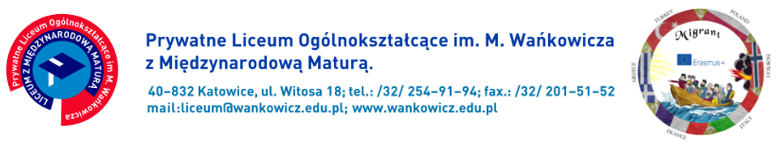 REGULAMIN
PROJEKTU „ MIGRANT” ERASMUS+ 
REALIZOWANEGO
W PRYWATNYM LICEUM OGÓLNOKSZTAŁCĄCYM IM. MELCHIORA WAŃKOWICZA W KATOWICACH 
W LATACH 2016-2018POSTANOWIENIA OGÓLNEWszyscy uczestnicy zostają poinformowani o możliwości udziału w programie (informacja w klasach podczas godzin wychowawczych, plakaty rozwieszone w szkole, informację umieszcza się w dzienniku elektronicznym, zorganizowane spotkanie informacyjne.)  Udział w programie jest dobrowolny.  Uczniowie chętni do udziału zgłaszają się do koordynatora projektu dobrowolnieUczniowie tworzą tzw. grupę projektową  Spośród uczniów z grupy projektowej, wyłania się uczniów kwalifikujących się do udziału w tzw.  mobilnościach (wyjazdach zagranicznych) zgodnie z zasadami i Regulaminem Wyboru Uczniów na wyjazdy w ramach projektu.  Uczniowie grupy projektowej systematycznie uczęszczają na spotkania projektowe i biorą aktywny udział we wszelkich realizacjach programu.Postanowienia ogólneW ramach programu Erasmus+ organizowane są wyjazdy zagraniczne tzw. mobilności oraz spotkania projektowe nauczycieli do następujących państw:Włochy - 4 uczniów  Grecja- 4 uczniów  Francja – 4 uczniówTurcja – 2 nauczycieliNorwegia- 2 nauczycieli  Ze względu na niewielką liczbę uczniów, którzy mogą uczestniczyć w mobilnościach  traktowane są one jako wyraz uznania dla uczniów wyróżniających się zaangażowaniem w realizację  projektu. Wybór uczniów na wyjazdy odbywa się na podstawie Regulaminu Wyboru Uczniów na  wyjazdy zagraniczne w ramach programu Erasmus+ (Załącznik 1).Wyjazdy są opłacone z grantu otrzymanego przez szkołę (zakup biletów lotniczych, inne związane z realizacją projektu- wyżywienie, zakwaterowanie).  Pozostałe wydatki uczniowie pokrywają we własnym zakresie.  Udział w mobilnościach wymaga pisemnej zgody rodziców uczniów. Kierownikiem wyjazdu jest koordynator projektu, opiekę nad młodzieżą sprawują  zaakceptowani przez dyrektora szkoły nauczyciele uczestniczący w realizacji projektu.  Opiekę nad uczestnikami wyjazdu sprawują:  opiekunowie w czasie podróży i podczas zajęć organizowanych przez szkołę goszczącą,  rodzina goszcząca (podczas przybywania z rodziną) - jeśli dotyczy.Na każdym wyjeździe nauczycieli typu „spotkanie projektowe” - musi być obecna osoba kontaktowa, którą jest koordynator projektu. Drugi nauczyciel desygnowany jest przez dyrektora szkoły pod warunkiem wcześniejszego działania w projekcie.SZCZEGÓŁOWY REGULAMIN WYJAZDU ZAGRANICZNEGO DLA UCZNIÓW BIORĄCYCH UDZIAŁ W PROJEKCIE   Uczeń bierze udział w mobilnościach tylko i wyłącznie za zgodą rodziców.   Koordynator projektu każdorazowo przed wyjazdem organizuje spotkanie z rodzicami uczniów wyjeżdżających, w celu omówienia szczegółów wyjazdu.  Uczeń lub rodzic (prawny opiekun) w terminie określonym każdorazowo przez koordynatora projektu zobowiązany jest dostarczyć komplet dokumentów:  oświadczenie rodziców ucznia o wyrażeniu zgody na wyjazd ucznia i na udzielenie ewentualnej pomocy medycznej, a także pisemne potwierdzenie zapoznania się z regulaminem wymiany.  karta informacyjna ucznia  karta EKUZ  ksero aktualnego paszportu/dowodu tymczasowego   Uczestnicy wyjazdu są do niego odpowiednio przygotowani poprzez posiadanie:  paszport lub dowód osobisty tymczasowy  bagaż (walizka na kółkach lub duża pakowna torba - podpisana imieniem i nazwiskiem ucznia)Uczestnicy przelotu samolotem i ich rodzice/prawni opiekunowie, mają obowiązek zapoznania się  z regulaminem świadczenia usług przez przewoźnika lotniczego, którego liniami lotniczymi odbywa się przelot.   Uczestnicy wyjazdu stawiają się punktualnie o wyznaczonej godzinie na wyznaczone miejsce zbiórki.   Rodzice/opiekunowie prawni odpowiadają za dowóz uczestnika na wyznaczone przez organizatora  miejsce zbiórki w dniu wyjazdu i bezzwłoczny odbiór w dniu powrotu.   Uczestnik wyjazdu zobowiązany jest do bezwzględnego stosowania się do poleceń opiekunów (nauczycieli).   W przypadku przebywania w domu rodziny goszczącej uczestnik wyjazdu jest zobowiązany przestrzegać zasad ustalonych przez gospodarzy, przestrzegać zasad kultury osobistej i ogólnie przyjętych norm społecznych.Podczas podróży uczestnik zobowiązany jest do przestrzegania przepisów podróżnych oraz stosować się do poleceń opiekunów, pilota i kierowców.   Uczestnik zobowiązany jest stosować się do postanowień, przepisów i regulaminów obowiązujących w szkole oraz miejscach realizacji programu wycieczek (m.in. przepisów przeciwpożarowych, komunikacyjnych, poruszania się po drogach publicznych, przepisów BHP)   Każdy uczestnik wyjazdu zobowiązany jest zachowywać się kulturalnie, dbać o dobre imię szkoły i kraju pochodzenia, nie naruszać godności partnerów reprezentujących inną kulturę, religię czy przekonania; obiekty zabytkowe i eksponaty muzealne powinien traktować z należytym szacunkiem.Wszystkich uczestników wyjazdu obowiązuje zachowanie nienarażające bezpieczeństwa własnego i innych.   Każdego uczestnika wyjazdu obowiązuje bezwzględny zakaz:  samodzielnego oddalania się od grupy,  spożywania alkoholu, napojów energetyzujących i substancji psychoaktywnych w jakiejkolwiek postaci,  palenia papierosów.   Wszystkich uczestników wyjazdu obowiązuje ustalony program i rozkład czasowy dnia.   Każdy uczestnik zobowiązany jest dbać o swój bagaż i pieniądze, przedmioty wartościowe oraz o mienie i wyposażenie miejsca, w którym przebywa.   Nauczyciele nie ponoszą odpowiedzialności za zagubienie pieniędzy oraz zagubienie lub  zniszczenie przedmiotów wartościowych zabranych na wyjazd (telefon, słuchawki, biżuteria itp.)   Podczas wyjazdów zagranicznych uczniowie mogą realizować program różniący się od programu  polskich opiekunów. W takim przypadku uczniowie pozostają pod opieką rodziców/opiekunów prawnych uczniów goszczących lub pracowników szkoły goszczącej.   Za szkody wyrządzone przez ucznia odpowiedzialność ponoszą jego rodzice/ prawni  opiekunowie.Uczestnik, który na stałe przyjmuje leki, może je sam sobie dawkować na podstawie oświadczenia rodziców/opiekunów prawnych   W przypadku rezygnacji z wyjazdu ucznia zakwalifikowanego do wyjazdu zagranicznego, koszty  wynikające z tej rezygnacji (zmiana nazwiska na bilecie lotniczym, odwołanie rezerwacji itp.) ponosi   rodzić/opiekun prawny ucznia.Wszelkie kwestie nieujęte w regulaminie będą rozstrzygane przez Dyrektora szkoły i  koordynatora projektu. POSTANOWIENIA KOŃCOWEKoordynator zastrzega sobie prawo zmiany postanowień regulaminu w przypadku zaistnienia nieprzewidzianych okoliczności.  W przypadkach spornych kwestii decyzję podejmuje komisja złożona z przedstawiciela Dyrekcji  szkoły, koordynatora i nauczycieli realizujących projekt.  Aktualna treść regulaminu jest dostępna u koordynatora projektu oraz na szkolnej stronie  internetowej.Załącznik 1  REGULAMIN WYBORU UCZNIÓW NA WYJAZDY
W RAMACH PROGRAMU ERASMUS+ (2016-2018)Każdy uczeń liceum może zgłosić chęć wyjazdu do koordynatora projektu. Decyzja ta musi  być uzgodniona z rodzicami ucznia (wymagana jest pisemna zgoda obojga rodziców/prawnych  opiekunów).   Uczeń musi posiadać ważny tymczasowy dowód osobisty lub paszport.   Komisja, która dokonuje wyboru składa się z: koordynator projektu, dyrektora oraz nauczycieli, którzy nadzorowali prace projektowe.Kryteria wyboru uczniów:   zaangażowanie w działania projektowe i udział w konkursach dotyczących realizacji zadań  projektowych,terminowość wykonania prac,   systematyczny udział w spotkaniach projektowych,   komunikatywna znajomość języka angielskiego oraz satysfakcjonujące postępy w nauce tego przedmiotu, ocena zachowania co najmniej dobra,wykazywana inicjatywa, kreatywność, gotowość do występów publicznych i pracy w grupie w języku angielskim.Komisja dokonuje analizy zaangażowania uczniów, a następnie podejmuje decyzję w oparciu o tabelę aktywności. Pierwsze 4 osoby jadą na pierwszą mobilność. Na następną, kolejne 4 z listy, jeśli nadal uczestniczyć będą aktywnie w realizowaniu zadań projektowych.Załącznik 2  OŚWIADCZENIE
rodziców (prawnych opiekunów) w sprawie zagranicznego wyjazdu dziecka w ramach  programu ERASMUS +Wyrażam zgodę na udział mojego dziecka ..................................................ur. ............................ w...............................,  nr PESEL: .......................................w wyjeździe do...............................,  w terminie ...............................,  Przyjmuję do wiadomości, że podczas wyjazdu moje dziecko będzie realizowało program wizyty. Jestem świadomy, że moje dziecko będzie pod opieką nauczycieli 
PLO im. M. Wańkowicza oraz pracowników szkoły goszczącej.Uwagi dotyczące zdrowia dziecka:  choroby przewlekłe i przyjmowane leki ........................................................................... 
inne sporadyczne dolegliwości (omdlenia, częste bóle głowy, duszności, szybkie męczenie się, choroba  lokomocyjna itd. ............................................................................................alergie (leki, żywność, inne) .........................................................................................Uwagi dotyczące szczególnych potrzeb żywieniowych dziecka:  ....................................................................................................................................................................................................................................................................Wyrażam również zgodę na przetwarzanie danych osobowych i na publikację zdjęć mojego dziecka na stronie  internetowej szkoły i projektu, blogu, platformie e-Twinning i portalu społecznościowym FACEBOOK na potrzeby szkół partnerskich, w lokalnych mediach i na potrzeby programu ERASMUS+.  Rozumiem również, że zdjęcia, filmy oraz nagrania wideo dotyczące uczniów biorących udział w projekcie mogą  być wykorzystywane przez szkoły partnerskie i/lub ich Narodowe Agencje w materiałach promocyjnych.   W razie zagrożenia życia lub zdrowia mojego dziecka zgadzam się na jego leczenie szpitalne, zabiegi diagnostyczne, operacje.In case of a threat to my child’s life or health, I agree on his/her hospitalization, diagnostic procedures or medical operations.  Oświadczam, że zapoznałem się ze wszelkimi regulaminami i zasadami uczestnictwa mojego dziecka w projekcie, a niniejszy dokument zawiera wszystkie znane mi informacje o dziecku, które mogą pomóc w zapewnieniu mu  właściwej opieki i bezpieczeństwa podczas wyjazdu.Miejscowość …………………………………. 					data ………………………….MamaTataimię i nazwisko:telefon:adres email:podpis